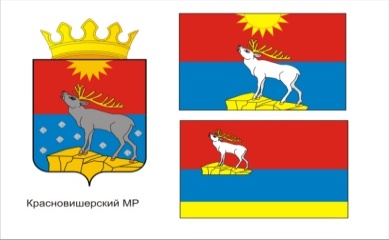 П О С Т А Н О В Л Е Н И ЕАДМИНИСТРАЦИИКРАСНОВИШЕРСКОГО ГОРОДСКОГО ПОСЕЛЕНИЯПЕРМСКОГО КРАЯ09. 09.2015								№ 410Об утверждении Правил пользования городским пассажирским транспортом на территории Красновишерского городского поселения Пермского краяВ соответствии с законами Пермского края от 12.10.2006 № 19-КЗ «Об основах организации транспортного обслуживания населения на территории Пермского края» и от 01.11.2007 № 139-ПК «Об административных нарушениях», Уставом Красновишерского городского поселения Пермского краяПОСТАНОВЛЯЮ:1. Утвердить прилагаемые Правила пользования городским пассажирским транспортом на территории Красновишерского городского поселения Пермского края.2. Обнародовать настоящее постановление на информационном стенде нормативно-правовых актов Красновишерского городского поселения Пермского края по адресу: г. Красновишерск, ул. Дзержинского, 6а, холл второго этажа, а также в читальном зале центральной библиотеки МРУК «Красновишерская межпоселенческая центральная библиотечная система» по адресу: г. Красновишерск, ул. Спортивная, 18.3. Настоящее постановление вступает в силу с момента его обнародования.4. Контроль за исполнением настоящего постановления оставляю за собой.Вр. и. о. главы администрации	Красновишерского					городского поселения                                                                             О. В. БардаковаУТВЕРЖДЕНПостановлениемадминистрации Красновишерскогогородского поселенияот 09.09.2015 № 410Правила пользования городским пассажирским транспортом на территории Красновишерского городского поселения Пермского краяНастоящие правила призваны способствовать улучшению обслуживания пассажиров, обеспечению безопасности перевозок в городском общественном пассажирском транспорте (автобусы, осуществляющие регулярные рейсы на маршрутах в черте города).1. Общие положения1.1. Городской общественный пассажирский транспорт предназначен для перевозки пассажиров на городских маршрутах в соответствии с утвержденным  расписанием движения.1.2. Перевозка пассажиров осуществляется за плату, размеры которой устанавливаются органом местного самоуправления. Правом бесплатного проезда пользуются отдельные категории граждан, которым это право предоставлено на основании нормативных актов органов государственной власти и местного самоуправления, а также дети до 7 лет включительно, если ребенок не занимает отдельного места. При следовании с пассажиром нескольких детей в возрасте до 7 лет на каждого ребенка, кроме одного, приобретаются проездные билеты по полному тарифу.2. Порядок посадки и высадки пассажиров2.1. Посадка (высадка) пассажиров производится только на специально оборудованных остановочных пунктах после полной остановки автобуса.2.2. Выход пассажиров из салона автобуса осуществляется через все двери; вход через заднюю дверь - для автобусов, имеющих две двери, а для автобусов, имеющих три двери, - через среднюю и заднюю двери.2.3. Вход через переднюю дверь разрешается пассажирам с детьми дошкольного возраста, беременным женщинам, инвалидам, лицам престарелого возраста, для которых предназначены 6-8 передних мест в салоне, обозначенных соответствующими табличками, а также работникам предприятий пассажирского транспорта при исполнении ими служебных обязанностей.3. Права и обязанности пассажиров3.1. Пассажиру разрешается провозить на накопительной площадке автобуса:- мелких животных и птиц в клетке;- собак (в намордниках и на коротких поводках);- детскую коляску или санки;- лыжи, лыжные палки при условии обеспечения безопасности пассажиров и сохранности салона автобуса;- ручную кладь (багаж) размером не более 100 х 50 х  и весом не свыше .3.2. Пассажиру запрещается:- отвлекать водителя и разговаривать с ним во время движения;- препятствовать закрыванию и открыванию дверей салона и приводить в действие механизм для открывания дверей, если это не обусловлено необходимостью предотвращения несчастных случаев;- находиться в салоне автобуса в пачкающей одежде;- проезд в автобусе в нетрезвом состоянии;- ставить детей и помещать багаж на сиденье;- провозить огнестрельное оружие без чехлов, огнеопасные, взрывоопасные и ядовитые вещества, сельхозинвентарь в неупакованном виде, багаж размером свыше 100 х 50 х  и весом свыше , велосипеды, собак без намордников и поводка, животных (за исключением указанных в п. 3.1), длинномерные предметы, свыше  (кроме лыж и лыжных палок), предметы и вещи, пачкающие салон подвижного состава или одежду пассажиров;- высовываться из окон;- курить и пользоваться открытым огнем;- провозить в передней и средней части салона багаж, собак, санки; коляски, лыжи и т.п.;- мусорить в салоне.3.3. Пассажир обязан:- своевременно оплатить проезд или предъявить кондуктору соответствующие документы (талон-вкладыш, удостоверение, проездной билет длительного пользования);- по прибытии на конечную остановку освободить салон автобуса;- при обнаружении в салоне забытых вещей, документов, денег и других ценностей сдать их кондуктору или водителю;- при проезде стоя, в целях предотвращения несчастных случаев при возникновении непредвиденных обстоятельств (ДТП, помех при движении и т.п.), держаться за поручни.4. Порядок оплаты проезда и провоза багажа4.1. После входа в салон автобуса пассажир обязан до следующего после посадки остановочного пункта оплатить проезд или предъявить в развернутом виде документ, подтверждающий право на бесплатный проезд, а также оплатить провоз багажа, собаки.4.2. Приобретенный билет дает право на одну поездку в одном направлении до конечной остановки. Билет сохраняется до конца поездки.4.3. Стоимость провоза одного места багажа (одного места ручной клади) составляет  50 % от тарифа на перевозку одного пассажира. 4.4. Пассажиры, пользующиеся проездными документами длительного пользования или документами, подтверждающими право на бесплатный проезд, оплачивают провоз багажа в соответствии с пунктом 4.3 настоящих правил.4.5. Пассажир имеет право бесплатно провозить:- собаку-проводника (в наморднике и на коротком поводке), сопровождающую инвалида-слепого;- одно место ручной клади размерами не свыше 60 х 40 х  и весом до ;- мелких животных и птиц в клетке;- одну пару лыж (детские санки).4.6. В случае снятия автобуса с линии в связи с неисправностью, аварией и т.п., пассажир имеет право продолжить поездку в том же направлении на следом идущем транспорте по приобретенному ранее проездному билету.4.7. Все виды проездных билетов, а также документы, подтверждающие право на бесплатный проезд, пассажиры обязаны предъявлять для проверки лицам, уполномоченным осуществлять контроль на линии, а также кондуктору и водителю по первому их требованию.5. Права и обязанности водителя, кондуктора5.1. Водитель обязан:- не допускать переполнения салона сверх установленной общей вместимости для данного типа автобуса;- соблюдать график движения;- при отсутствии кондуктора четко объявлять название каждого остановочного пункта, а при изменении маршрута объявлять об этом на каждой остановке;- обеспечивать безопасность перевозок;- начинать движение только после окончания посадки (высадки) и закрывания дверей.5.2. Кондуктор обязан:- культурно и вежливо обслуживать пассажиров;- следить за посадкой и высадкой пассажиров, не допускать случаев переполнения салона автобуса сверх установленной вместимости и защемления пассажиров или их вещей дверьми;- поддерживать порядок в салоне;- сдавать водителю обнаруженные в салоне забытые вещи, документы, деньги и другие ценности;- производить пересадку пассажиров с автобуса, сошедшего с линии, на другой аналогичный вид транспорта для дальнейшей поездки;- в случае необходимости принять устную претензию от пассажира по качеству перевозки, довести ее до водителя и диспетчера.5.3. Водитель и кондуктор вправе требовать от пассажиров, уклоняющихся от уплаты проезда или провоза багажа и собак, а также нарушающих п. 3.2 настоящих правил, немедленно покинуть салон автобуса.6. Ответственность пассажира, водителя, кондуктора6.1. Пассажир, не оплативший стоимость проезда, провоза багажа, собаки, детской коляски, санок с толкающими поручнями несет административную ответственность в соответствии п. 1 ст. 2.10. Закона Пермского края "Об административных правонарушениях".6.2. Не оплатившим стоимость проезда считается пассажир:- вошедший в салон автобуса и до следующей после посадки остановки не купивший контрольный билет;- проезжающий по просроченному проездному билету;- проезжающий по проездному билету длительного пользования, приобретенному в другом городе или ранее использованному разовому билету;- предъявивший документ, подтверждающий право на бесплатный, льготный проезд, выданный на другое имя.6.3. При отказе оплаты проезда пассажир обязан по требованию кондуктора покинуть транспорт.6.4. За повреждение автобуса и его оборудования виновные несут ответственность в установленном законом порядке.6.5. За нарушение настоящих правил пассажиры, водители, кондукторы несут административную ответственность в соответствии с Законом Пермского края "Об административных правонарушениях".7. Контроль за соблюдением правил Проверка соблюдения "Правил пользования городским общественным пассажирским транспортом на территории Красновишерского городского поселения Пермского края" осуществляется представителями предприятий пассажирского транспорта, отделами администрации города, контролирующими работу предприятий пассажирского транспорта и качество оказываемых населению услуг.